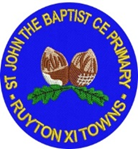 Terms Dates 2021 – 2022Autumn Term 2021Professional Development Day: Staff only, no pupils in schoolWednesday 1 September 2021Thursday 2 September – Friday 17 December 2021Professional Development Day: Staff only, no pupils in schoolFriday 22 October 2021Half-Term Holiday: Monday 25 October – Friday 29 October 2021Spring Term 2022Professional Development Day: Staff only, no pupils in schoolWednesday 5 January 2022Thursday 6 January – Friday 8 April 2022Half-Term Holiday: Monday 21 February – Friday 25 February 2022Summer Term 2022Monday 25 April – Wednesday 20 July 2022May Bank Holiday: Monday 2 May 2022Half-Term Holiday: Monday 30 May – Friday 3 June 2022